Unit VSome words in English cause trouble for speakers and writers because these words share a similar pronunciation, meaning, or spelling with another word. These words are called commonly confused wordsWords that share a similar pronunciation, meaning, or spelling.Confusables is an informal term for two or more words that are easily confused with one another because of similarities in spelling (such as desert and dessert or personal and personnel), and or meaning. One set of commonly confused homophones are the words bear and bare. Let’s start with bear [b-e-a-r.] Of course, as a noun, a bear is a large, heavy animal with thick hair and sharp claws. But the word bear [b-e-a-r] can also be a verb. It can mean “to accept or get through something,” usually something difficult.Write down the exact or nearest meaning for the given below words: Adapt, adept –Adjust or modify / talented or expert  b)allusion, illusion – reference or clue /hallucination or vision c) canvas, canvass –oilcloth / suggest or offer d) Childlike, Childish –Innocent or simple/ silly or immaturea) Fair, Fare –fair minded or honest / price or payment b) device, devise –tool or gadgets / Invent c) disease, decease –infection or sickness / death d) Industrial, Industrious –manufacturing or factory / active or energetic e) Jealous, Zealous –intolerance or possessiveness / passionate or devotedf) Later, Latter –Afterwards/ second mentioned or final The word ‘later’ is used to refer to a time afterwards or after a point of time in the present. The word ‘latter’ is used to refer to happening at the end of any activity.Spot the errors and frame the correct sentence: a) Sun gives us light and life / The sun	b) Ashwini is MP / an MP c) She is an University Professor / a universityd) Darkest cloud has silver lining / a silverSpot the errors and frame the correct sentence: a) Ramesh is a cunning and a rubbish man /  is cunning and rubbishb) She is elder than me. c) Ten miles are a long distance for me. / Are long distance d) Ram has been ill for a week when the doctor visited him. / Had been ill e) I should be glad if you will come in the morning. / I will be glad f) When he will go rotak he will see her. / When he go to rotakAn anagram is a word or phrase formed by rearranging the letters of a different word or phrase, typically using all the original letters exactly once.Example :Care –Race , Part - Trap , Earth – Heart,  Arm –Ram, Knee –Keen, Listen – Silent, chin–inch, Cat – Act . Word Mentor: INTERNATIONAL : https://theunscrambled.com/unscramble-internationalMISCHIEVOUS: https://wordfinder.yourdictionary.com/unscramble/mischievous/FRAME : 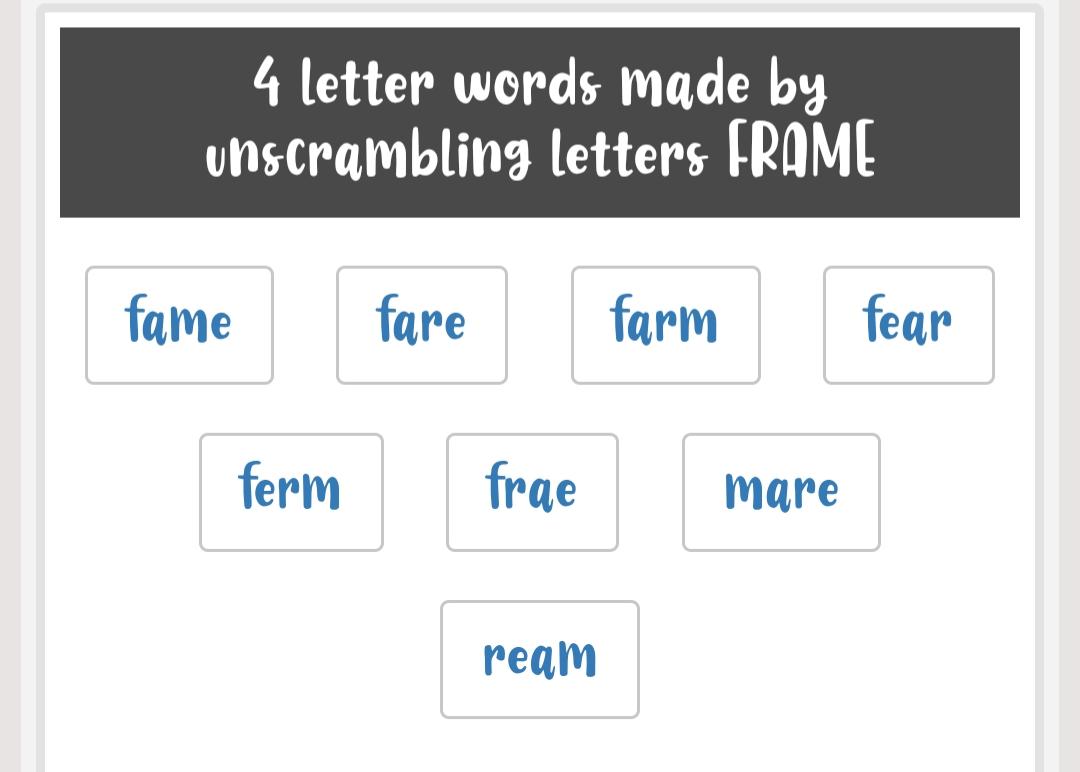 